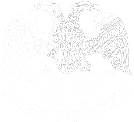 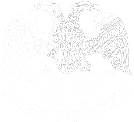 В ЦФО в первом квартале выявлено 7 003 фальшивых российских рубляЗа первые три месяца 2017 года в банковском секторе Центрального федерального округа выявлено 7 003 российских денежных знаков, имеющих признаки подделки. По сравнению с четвертым кварталом прошлого года их количество снизилось на 1 105 единиц. Как отмечает Главное управление Банка России по ЦФО, по традиции наиболее часто злоумышленники подделывают банкноты номиналом 5 тысяч рублей. В январе-марте их выявлено 3 771 шт. (53,8% от общего количества обнаруженных фальшивок). Это на 706 шт. меньше по сравнению с четвертым кварталом прошлого года. Вторыми по популярности у фальшивомонетчиков остаются банкноты номиналом 1 тысяча рублей. За три месяца обнаружено 3 314 поддельных банкноты такого номинала (44,5% от общего количества), их число уменьшилось на 389 единиц.Также по сравнению с четвертым кварталом стало  на две единицы  меньше   подделок номиналом 500 рублей – всего 91 шт. (1,3% от общего количества). Поддельных банкнот номиналом 100 рублей выявлено 12 штук, а номиналом 50 и 10 рублей – 3 и 1 шт. соответственно. Кроме того за отчетный период в Центральном федеральном округе были выявлены 2 поддельных монеты номиналом 10 рублей и 9 поддельных 5-рублевых  монет.Регионами Центрального федерального округа, в которых в январе-марте 2017 года наиболее часто выявлялись фальшивые банкноты Банка России, стали Тверская – 226 шт., Воронежская – 131 шт., Тульская – 121 шт., Владимирская – 114 шт. и Ярославская области – 102 шт. В целом в ЦФО количество случаев обнаружения поддельных денежных знаков иностранных государств в первом квартале 2017 года составило 461 шт. Здесь традиционно лидирует доллар США – выявлено 437 поддельных банкнот. За квартал также обнаружено 20 поддельных банкнот евро, 3 поддельных китайских юаня и одна фальшивая купюра английского фунта стерлингов.Банкноты Банка России изготавливаются с использованием самых современных технологий и по совокупности применяемых защитных признаков не уступают ведущим мировым валютам. Регулятор постоянно проводит мероприятия, направленные на профилактику фальшивомонетничества, среди которых важную роль занимает информирование населения о признаках подлинности и платежеспособности денежных знаков; подробная информация о таких признаках размещена на сайте www.cbr.ru в разделе «Банкноты и монеты».Отделение по Тверской областиГлавного управления Центрального банка Российской Федерации по Центральному федеральному округу  Телефон: (4822) 33-26-3628media@cbr.ru